Prot.n. 5841/C14 del 09/10/2015CIG XDC164CDEB – X09164CDEABando di selezione esperto interno/esterno all’ amministrazione scolastica per il progetto  AREA 2 – percorsi flessibili a sostegno degli alunni disabili a.s. 2015/2016.   Il Dirigente ScolasticoVisti i contributi pervenuti a questa Istituzione scolastica  da parte del Comune di Granarolo con e-mail del 4/9/2015e del Comune di Castenaso con nota prot. 15930 del 22/9/2015, per l’a.s. 2015/16;  Visto il piano dell’offerta formativa per l’a.s. 2015/2016;  Considerata la situazione di particolare emergenza presente in alcune classi; si rende necessario procedere all’individuazione di una figura professionale di educatore  al quale conferire il contratto di prestazione d’opera intellettuale per l’arricchimento dell’offerta formativa;                                                                 Visti gli atti;                                                                  DISPONEL’apertura dei termini per la presentazione delle domande per la formulazione di una graduatoria per educatore professionale per il conferimento di un incarico da svolgere a scuola a supporto di due alunni disabili con patologia grave.  REQUISITI DI AMMISSIONE L’educatore professionale deve essere in possesso: - 1) Dei requisiti per l’accesso al pubblico impiego; - 2) Titolo culturale di educatore professionale o in subordine Diploma quinquennale di istruzione superiore nell’ambito del sociale; - 3) Esperienze precedenti con le scuole. - 4) Di non aver riportato condanne penali o di non averne in corso; La mancanza di uno dei requisiti previsti nei punti 1 e 2 e l’eventuale presenza di condanne penali,  costituisce motivo di esclusione dalla selezione. DOMANDA DI AMMISSIONE La domanda di partecipazione alla selezione, indirizzata al Dirigente Scolastico dell’Istituto MANFREDI- TANARI – Sede centrale di Bologna - Viale Felsina n. 40 -  Redatta in carta semplice  e corredata da C.V. Europeo - in busta chiusa dovrà pervenire, a pena di esclusione, entro le ore 12,00 del giorno 19 Ottobre 2015. La domanda può essere presentata direttamente o a mezzo di raccomandata  R/R. La presentazione diretta può essere effettuata presso la segreteria, Ufficio D.S.G.A.  VALUTAZIONE COMPARATIVA DEI CANDIDATI E COMMISSIONE GIUDICATRICE La valutazione comparativa dei candidati sarà effettuata dalla Commissione già nominata dal Dirigente Scolastico in base ai seguenti criteri ed entro 7 gg.giorni dal termine di scadenza di presentazione delle domande:       laurea o diploma:       titolo di studio con voto fino a 80 ,punti 3;       con voto da 80 a 90,punti 5;       con voto da 91 a 109, punti 7;       con voto da 100, punti 8;       con voto da 100 e lode, punti 10;       servizio prestato nella scuola primaria 0,50 per ogni mese, servizio prestato nella scuola   max 1,2 punti ( per anno- o,10 per ogni mese) Al termine della procedura di selezione, la Commissione, integrata dalla Referente Area 2, dott.ssa Sabbi Annarita,  formulerà una graduatoria generale di merito, affissa all’albo della sede centrale.  Il Dirigente Scolastico provvederà all’approvazione della graduatoria formulata dalla Commissione. Il giorno successivo alla scadenza di presentazione delle domande di partecipazione al bando si procederà alla formulazione e alla pubblicazione della graduatoria e dal giorno successivo all’assegnazione dell’incarico.DURATA E IMPORTO DEL CONTRATTO Il compenso sarà erogato per le ore effettivamente svolte e comunque limitato ai  finanziamenti erogati dai Comuni di Granarolo, pari ad € 4.760,00 annui lordi, e di San Lazzaro di Savena, pari a € 3.038,00 annui lordi. La prestazione prevede l’osservanza regolare dell’orario stabilito dal dipartimento disabilità in  merito all’effettiva presenza dello studente assegnato, per un compenso orario  omnicomprensivo di € 15,00. Nel caso l’aspirante sia dipendente da una Pubblica Amministrazione deve allegare l’autorizzazione dell’Ente di appartenenza. NORME DI SALVAGUARDIA Per quanto non previsto dal seguente bando, si rinvia al Decreto Interministeriale n.44 del 1 febbraio 2001 Regolamento concernente le “Istruzioni generali sulla gestione amministrativo-contabile delle istituzioni scolastiche, al regolamento d’Istituto ed alle disposizioni normative vigenti in materia.I dati personali trasmessi dai candidati con le domande di partecipazione al bando, ai sensi degli artt.7 e 13 del Decreto Legislativo n.196 del 30/06/03, saranno trattati per le finalità di gestione delle procedure di selezione. Il presente bando è oggetto di pubblicazione nel sito dell’Istituto, sezione Bandi e Consulenze.Dirigente Scolastico Arch. Paola Calenda									Firma autografa sostituita a mezzo                                                                                                                                                                    stampa ex art. 3, comma 2, D.L.39/93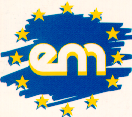 ISTITUTO D'ISTRUZIONE SUPERIORE“I.P.C. MANFREDI - I.T.C. TANARI”                     Viale Felsina, 40- 40139  Bologna  Tel. 051/6039611 Fax 051/6011006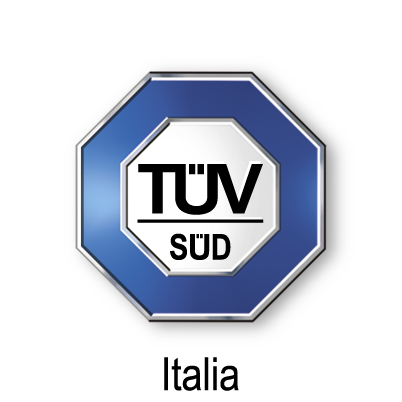 e-mail:BOIS01600C@istruzione.it                                   Sistema Qualità certificato secondo                                      la Norma UNI EN ISO 9001:2008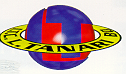 